For front upper right hand side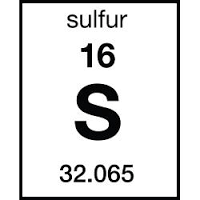 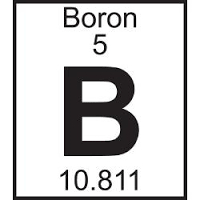 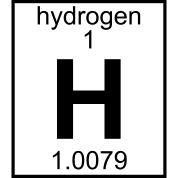 Science Olympiad TeamFor backaldwinighchool